Об утверждении Порядка предоставления субсидий в целях возмещения затрат в связи с оказанием услуг по содержанию жилых помещений и (или) предоставлением коммунальных услуг до заселения жилых помещений муниципального жилищного фондаВ соответствии со статьей 78 Бюджетного кодекса Российской Федерации, Федеральным законом от 06.10.2003 № 131-ФЗ «Об общих принципах организации местного самоуправления в Российской Федерации», постановлением Правительства Российской Федерации                        от 18.09.2020 № 1492 «Об общих требованиях к нормативным правовым актам, муниципальным правовым актам, регулирующим предоставление субсидий, в том числе грантов в форме субсидий, юридическим лицам, индивидуальным предпринимателям, а также физическим лицам – производителям товаров, работ, услуг, и о признании утратившими силу некоторых актов Правительства Российской Федерации и отдельных положений некоторых актов Правительства Российской Федерации», подпунктом 16 пункта 3.2 Положения о бюджетном процессе в городе Зеленогорске, утвержденного решением Совета депутатов ЗАТО г. Зеленогорска от 30.10.2019 № 15-68р, руководствуясь Уставом города Зеленогорска,ПОСТАНОВЛЯЮ:Утвердить Порядок предоставления субсидий в целях возмещения затрат в связи с оказанием услуг по содержанию жилых помещений и (или) предоставлением коммунальных услуг до заселения жилых помещений муниципального жилищного фонда согласно приложению к настоящему постановлению.Установить, что в 2022 году при определении размера субсидии в целях возмещения затрат в связи с предоставлением коммунальных услуг до заселения жилых помещений муниципального жилищного фонда учитываются затраты на коммунальную услугу по отоплению незаселенных в течение 2021 года жилых помещений муниципального жилищного фонда. Признать утратившими силу следующие постановления Администрации ЗАТО г. Зеленогорска:от 06.04.2018 № 53-п «Об утверждении Порядка предоставления субсидий в целях возмещения затрат в связи с оказанием услуг по содержанию жилых помещений и предоставлением коммунальных услуг до заселения жилых помещений муниципального жилищного фонда»;от 07.06.2019 № 95-п «О внесении изменений в постановление Администрации ЗАТО г. Зеленогорска от 06.04.2018 № 53-п                         «Об утверждении Порядка предоставления субсидий в целях возмещения затрат в связи с оказанием услуг по содержанию жилых помещений и предоставлением коммунальных услуг до заселения жилых помещений муниципального жилищного фонда».Настоящее постановление вступает в силу в день, следующий за днем его опубликования в газете «Панорама».Контроль за выполнением настоящего постановления возложить на первого заместителя Главы ЗАТО г. Зеленогорска по жилищно-коммунальному хозяйству, архитектуре и градостроительству.Глава ЗАТО г. Зеленогорска                                                       М.В. СперанскийПриложениек постановлению Администрации ЗАТО г. Зеленогорска от _____________ № ___________ПОРЯДОКпредоставления субсидий в целях возмещения затрат в связи с оказанием услуг по содержанию жилых помещений и (или) предоставлением коммунальных услуг до заселения жилых помещений муниципального жилищного фонда1. Общие положенияНастоящий порядок устанавливает условия и порядок предоставления субсидий в целях возмещения затрат в связи с оказанием услуг по содержанию жилых помещений и (или) предоставлением коммунальных услуг до заселения жилых помещений муниципального жилищного фонда (далее – субсидии), а также порядок возврата субсидий в местный бюджет города Зеленогорска (далее – местный бюджет).Понятия, используемые для цели настоящего порядка:отбор – выбор получателей субсидий на получение субсидии, отбираемых исходя из критериев отбора, в том числе по итогам конкурса;участники отбора - юридические лица и индивидуальные предприниматели, представившие заявку;заявка – комплект документов, поданный участником отбора для участия в отборе и принятия решения о предоставлении субсидии;получатель субсидии – участник отбора, в отношении которого принято решение о предоставлении субсидии;незаселенные жилые помещения муниципального жилищного фонда - жилые помещения муниципального жилищного фонда, не переданные гражданам во владение и пользование для проживания в них по договорам социального найма или договорам найма жилых помещений муниципального жилищного фонда (далее – незаселенные жилые помещения);единый портал – единый портал бюджетной системы Российской Федерации в информационно-телекоммуникационной сети «Интернет»;официальный сайт – официальный сайт Администрации ЗАТО               г. Зеленогорска  http://www.zeladmin.ru.главные администраторы – главные администраторы доходов местного бюджета по неналоговым доходам, утвержденные решением Совета депутатов ЗАТО г. Зеленогорска о местном бюджете на соответствующий финансовый год и плановый период.Целью предоставления субсидий является возмещение затрат в связи с оказанием услуг по содержанию жилых помещений и (или) предоставлением коммунальных услуг до заселения жилых помещений муниципального жилищного фонда в рамках реализации муниципальной программы «Реформирование и модернизация жилищно-коммунального хозяйства и повышение энергетической эффективности в городе Зеленогорске».Субсидии предоставляются за счет средств местного бюджета на безвозмездной и безвозвратной основе в пределах бюджетных ассигнований, утверждённых решением Совета депутатов ЗАТО г. Зеленогорска о местном бюджете на соответствующий финансовый год и плановый период.Отдел городского хозяйства Администрации ЗАТО                                     г. Зеленогорска (далее – ОГХ) осуществляет функции главного распорядителя средств местного бюджета, до которого в соответствии с бюджетным законодательством Российской Федерации как получателю средств местного бюджета доведены в установленном порядке лимиты бюджетных обязательств на предоставление субсидий на соответствующий финансовый год и плановый период.Право на получение субсидий имеют юридические лица (за исключением государственных (муниципальных) учреждений), индивидуальные предприниматели, осуществляющие деятельность по содержанию и (или) предоставлению коммунальных услуг в многоквартирных домах, общежитиях, расположенных на территории города Зеленогорска, в которых имеются незаселенные жилые помещения муниципального жилищного фонда.Способом проведения отбора является запрос предложений, осуществляемый в соответствии с разделом 2 настоящего порядка.Сведения о субсидиях размещаются на едином портале (в разделе единого портала) при формировании проекта решения о местном бюджете (проекта решения о внесении изменений в решение о местном бюджете). Порядок проведения отбора Субсидии предоставляются по результатам отбора способом запроса предложений ОГХ как получателем средств местного бюджета на основании заявок, направленных участниками отбора для участия в отборе, исходя из соответствия участника отбора категориям и (или) критериям отбора, указанным в пунктах 2.2, 2.3 настоящего порядка и очередности поступления заявок.ОГХ обеспечивает размещение на едином портале и на официальном сайте объявления о проведении отбора не позднее чем за два рабочих дня до даты начала подачи заявок с указанием: сроков проведения отбора;даты начала подачи или окончания приема заявок, которая не может быть ранее 30-го календарного дня, следующего за днем размещения объявления о проведении отбора;наименования, места нахождения, почтового адреса, адреса электронной почты ОГХ;результатов предоставления субсидии в соответствии с пунктом 3.8 настоящего порядка;доменного имени, и (или) сетевого адреса, и (или) указателей страниц сайта в информационно-телекоммуникационной сети «Интернет», на котором размещено объявление о проведении отбора;требований к участникам отбора в соответствии с пунктом 2.3 настоящего порядка и перечня документов, представляемых участниками отбора для подтверждения их соответствия указанным требованиям, в соответствии с пунктом 2.4.2 настоящего порядка;порядка подачи заявок и требований, предъявляемых к форме и содержанию заявок, подаваемых участниками отбора, в соответствии с пунктом 2.4 настоящего порядка;порядка отзыва заявок, порядка возврата заявок, определяющего в том числе основания для возврата заявок, порядка внесения изменений в заявки;правил рассмотрения и оценки заявок;порядка предоставления участникам отбора разъяснений положений объявления о проведении отбора, даты начала и окончания срока такого предоставления;срока, в течение которого победитель (победители) отбора должен подписать соглашение о предоставлении субсидии (далее – соглашение) с ОГХ;условий признания победителя (победителей) отбора уклонившимся от заключения соглашения;даты размещения результатов отбора на едином портале и на официальном сайте, которая не может быть позднее 14-го календарного дня, следующего за днем определения победителя (победителей) отбора.Требования к участникам отбора, которым должен соответствовать участник отбора на первое  число месяца, предшествующего месяцу, в котором планируется проведение отбора:у участника отбора должна отсутствовать неисполненная обязанность по уплате налогов, сборов, страховых взносов, пеней, штрафов, процентов, подлежащих уплате в соответствии с законодательством Российской Федерации о налогах и сборах;у участника отбора должна отсутствовать просроченная задолженность по возврату в местный бюджет города Зеленогорска субсидий, бюджетных инвестиций, предоставленных в том числе в соответствии с иными правовыми актами города Зеленогорска, а также иная просроченная (неурегулированная) задолженность по денежным обязательствам перед муниципальным образованием город Зеленогорск Красноярского края;участник отбора – юридическое лицо не должен находиться в процессе реорганизации (за исключением реорганизации в форме присоединения к юридическому лицу, являющемуся участником отбора, другого юридического лица), ликвидации, в отношении участника отбора не введена процедура банкротства, деятельность участника отбора не приостановлена в порядке, предусмотренном законодательством Российской Федерации, а участник отбора – индивидуальный предприниматель не должен прекратить деятельность в качестве индивидуального предпринимателя;в реестре дисквалифицированных лиц отсутствуют сведения о дисквалифицированном руководителе, членах коллегиального исполнительного органа, лице, исполняющем функции единоличного исполнительного органа, или главном бухгалтере участника отбора, являющегося юридическим лицом, об индивидуальном предпринимателе, являющемся участником отбора;участник отбора не должен являться иностранным юридическим лицом, а также российским юридическим лицом, в уставном (складочном) капитале которого доля участия иностранных юридических лиц, местом регистрации которых является государство или территория, включенные в утвержденный Министерством финансов Российской Федерации перечень государств и территорий, предоставляющих льготный налоговый режим налогообложения и (или) не предусматривающих раскрытия и предоставления информации при проведении финансовых операций (офшорные зоны), в совокупности превышает 50 процентов;участник отбора не должен получать средства из местного бюджета города Зеленогорска  на основании иных муниципальных правовых актов города Зеленогорска на цель, указанную в пункте 1.3 настоящего порядка.Требования, предъявляемые к форме и содержанию заявок:Заявки с документами представляются участниками отбора на бумажном носителе, регистрируются ОГХ в журнале регистрации заявок с присвоением каждой заявке номера и указанием даты и времени её поступления. Форма заявки приведена в приложении № 1 к настоящему порядку.К заявке прилагаются следующие документы:копия учредительного документа (для юридического лица);копия свидетельства о государственной регистрации юридического лица (для юридического лица) или копия свидетельства о государственной регистрации физического лица в качестве индивидуального предпринимателя (для индивидуального предпринимателя);справка об исполнении обязанности по уплате налогов, сборов, страховых взносов, пеней, штрафов, процентов, выданная Федеральной налоговой службой по состоянию на первое число месяца, предшествующего месяцу, в котором планируется проведение отбора;выписка из Единого государственного реестра юридических лиц (для юридического лица) или выписка из Единого государственного реестра индивидуальных предпринимателей (для индивидуального предпринимателя), выданная на первое число месяца, предшествующего месяцу, в котором планируется проведение отбора;справка об отсутствии у участника отбора просроченной (неурегулированной) задолженности по денежным обязательствам перед муниципальным образованием город Зеленогорск Красноярского края, подписанная участником отбора, с печатью (при наличии);справка о том, что сведения в Федеральную налоговую службу о процедуре реорганизации (за исключением реорганизации в форме присоединения к юридическому лицу, являющемуся участником отбора, другого юридического лица), ликвидации, банкротства не подавались, подписанная участником отбора, с печатью (при наличии);справка из Федеральной налоговой службы об отсутствии в реестре дисквалифицированных лиц сведений об индивидуальном предпринимателе (для индивидуального предпринимателя);справка из Федеральной налоговой службы об отсутствии в реестре дисквалифицированных лиц сведений о дисквалифицированных руководителе, членах коллегиального исполнительного органа, лице, исполняющем функции единоличного исполнительного органа, или главном бухгалтере участника отбора (для юридического лица);согласие на обработку персональных данных участника отбора; согласие на публикацию (размещение) на официальном сайте информации об участие в отборе, о подаваемой заявке, иной информации как об участнике отбора, связанной с отбором получателей субсидии для предоставления субсидии;расчет плановых затрат на оказание услуг по содержанию незаселенных жилых помещений муниципального жилищного фонда и (или) затрат на коммунальную услугу по отоплению указанных помещений на очередной финансовый год по форме согласно приложению № 2 к настоящему порядку, а также расчет фактических затрат на коммунальную услугу по отоплению незаселенных жилых помещений муниципального жилищного фонда (при возмещении затрат на коммунальную услугу по отоплению за год, предшествующий году предоставления субсидий) по форме согласно приложению № 5 к настоящему порядку; перечень адресов незаселенных жилых помещений по форме согласно приложению № 3 к настоящему порядку. Комитет по управлению имуществом Администрации ЗАТО г. Зеленогорска (далее – КУМИ) осуществляет сверку и согласование перечня адресов незаселенных жилых помещений муниципального жилищного фонда в течение пяти рабочих дней со дня его получения; копии решений (протоколов) общих собраний собственников помещений в многоквартирных домах, в которых доля муниципального образования г. Зеленогорск Красноярского края в праве общей собственности на общее имущество в многоквартирных домах составляет менее пятидесяти процентов, об установлении размера платы за содержание жилых помещений в многоквартирных домах (для получателей субсидии, осуществляющих деятельность по содержанию незаселенных жилых помещений).В случае если от имени участника отбора действует представитель, с заявкой представляется доверенность на осуществление действий от имени участника отбора, оформленная в соответствии с гражданским законодательством.Участник отбора может подать одну заявку на участие в отборе.Копии документов, указанных в пункте 2.4.2 настоящего порядка должны быть заверены в соответствии с ГОСТ Р 7.0.97-2016 «Система стандартов по информации, библиотечному и издательскому делу. Организационно-распорядительная документация. Требования к оформлению документов», утвержденным приказом Росстандарта                            от 08.12.2016 № 2004-ст «Об утверждении национального стандарта Российской Федерации».Правила рассмотрения и оценки заявок участников отбора:2.5.1. ОГХ в течение десяти рабочих дней со дня окончания срока приёма заявок с прилагаемыми документами подготавливает и направляет запросы главным администраторам о наличии или об отсутствии у участника отбора просроченной (неурегулированной) задолженности по денежным обязательствам перед муниципальным образованием город Зеленогорск Красноярского края. Информация предоставляется в ОГХ главными администраторами в течение трех рабочих дней со дня получения запросов. ОГХ создает комиссию по рассмотрению заявок на предоставление субсидий в целях возмещения затрат в связи с оказанием услуг по содержанию жилых помещений и (или) предоставлением коммунальных услуг до заселения жилых помещений муниципального жилищного фонда (далее – комиссия), определяет её состав и порядок работы.2.5.2. ОГХ осуществляет предварительную проверку документов на соответствие требованиям, установленным в объявлении о проведении отбора в соответствии с пунктами 1.6, 2.3, 2.4 настоящего порядка, и по результатам предварительной проверки оформляет и передает в комиссию акт предварительной проверки заявки по форме, установленной в приложении  № 4 к настоящему порядку. 2.5.3. Комиссия не позднее трех рабочих дней с даты представления ОГХ актов предварительной проверки заявок рассматривает все представленные участниками отбора заявки на предмет соответствия требованиям, установленным в объявлении о проведении отбора.По итогам рассмотрения заявок комиссия принимает решение о соответствии участников отбора требованиям, установленным в объявлении о проведении отбора, определяет наименование получателя субсидии, с которым заключается соглашение, размер предоставляемой ему субсидии либо об отклонении заявки (далее – решение). Решение отражается в протоколе заседания комиссии.На основании решения ОГХ в течение двух рабочих дней со дня его принятия готовит приказ о предоставлении субсидии получателю субсидии (далее – приказ о предоставлении субсидии).2.5.4. Основаниями для отклонения заявки является:несоответствие участника отбора требованиям, установленным в пункте 2.3 настоящего порядка;несоответствие представленных участником отбора заявки и документов требованиям к заявке и документам, установленным в объявлении о проведении отбора;недостоверность представленной участником отбора информации, в том числе информации о месте нахождения и адресе юридического лица;подача участником отбора заявки после даты и (или) времени, определенных для подачи заявок;непредоставление (предоставление не в полном объеме) документов, указанных в пункте 2.4.2 настоящего порядка.2.5.5. ОГХ в течение пяти рабочих дней со дня принятия приказа о предоставлении субсидии размещает на едином портале и официальном сайте информацию о результатах рассмотрения заявок.Условия и порядок предоставления субсидийУсловием предоставления субсидии является соответствие получателя субсидии требованиям, указанным в пунктах 1.6 и 2.3 настоящего порядка. Субсидия предоставляется при соблюдении получателем субсидии следующих условий:соблюдения установленной постановлениями Администрации ЗАТО г. Зеленогорска стоимости услуг по содержанию жилых помещений муниципального жилищного фонда в многоквартирных домах, общежитиях;предоставления коммунальных услуг по тарифам, установленным органами государственной власти Красноярского края.Размер субсидии определяется суммой затрат на содержание незаселенных жилых помещений и (или) суммой затрат на коммунальную услугу по отоплению незаселенных жилых помещений.  Расчет затрат на содержание незаселенных жилых помещений производится исходя из:общей площади незаселенных жилых помещений в многоквартирных домах, площади незаселенных жилых комнат в общежитиях;размера платы за содержание жилых помещений, установленной в соответствии с частями 3, 7 статьи 156 Жилищного кодекса Российской Федерации (далее – ЖК РФ);размера расходов на оплату коммунальных ресурсов, потребляемых при использовании и содержании общего имущества в многоквартирных домах, определяемого в соответствии с частью 9.2 и частью 9.3 статьи 156 ЖК РФ и пунктом 29 Правил содержания общего имущества в многоквартирном доме, утвержденных постановлением Правительства Российской Федерации от 13.08.2006 № 491.Расчет затрат на содержание незаселенных жилых помещений производится с учетом числа дней в месяце, в течение которых жилые помещения муниципального жилищного фонда не были переданы гражданам во владение и пользование для проживания в них по договорам социального найма или договорам найма жилых помещений муниципального жилищного фонда.Расчет затрат на коммунальную услугу по отоплению незаселенных жилых помещений производится:исходя из общей площади незаселенных жилых помещений;в порядке, установленном Правилами предоставления коммунальных услуг собственникам и пользователям помещений в многоквартирных домах и жилых домов, утверждёнными постановлением Правительства Российской Федерации от 06.05.2011 № 354.Расчет затрат на коммунальную услугу по отоплению незаселенных жилых помещений производится с учетом числа дней в месяце, в течение которых жилые помещения муниципального жилищного фонда не были переданы гражданам во владение и пользование для проживания в них по договорам социального найма или договорам найма жилых помещений муниципального жилищного фонда.ОГХ в течение восьми рабочих дней со дня размещения на едином портале и официальном сайте информации о результатах рассмотрения заявок:1) Оформляет в 2 экземплярах соглашение о предоставлении субсидии (далее – соглашение), заключаемое между получателем субсидии и ОГХ, в соответствии с типовой формой, установленной Финансовым управлением Администрации ЗАТО г.Зеленогорска.В соглашение включается условие о согласовании новых условий соглашения или о расторжения соглашения при недостижении согласия по новым условиям соглашения в случае уменьшения ОГХ ранее доведенных лимитов бюджетных обязательств на предоставление субсидии на текущий финансовый год, приводящего к невозможности предоставления субсидии в размере, определенном в соглашении. 2)    Подписывает и скрепляет печатью соглашение.3) Регистрирует соглашение в журнале учета соглашений о предоставлении субсидии (далее – журнал).4) Вручает или направляет получателю субсидии соглашение для его подписания.Вручение соглашения получателю субсидии осуществляется под подпись в журнале.В случае неявки получателя субсидии в течение трех рабочих дней со дня регистрации соглашения для получения соглашения, ОГХ направляет получателю субсидии заказным почтовым отправлением 2 экземпляра соглашения с уведомлением о вручении и с описью вложений. Получатель субсидии в течение десяти рабочих дней со дня получения соглашения подписывает два экземпляра соглашения, проставляет на них печать (при ее наличии) и возвращает в ОГХ один экземпляр подписанного им соглашения, о чем делается отметка в журнале.Возврат одного экземпляра соглашения в ОГХ осуществляется получателем субсидии лично, о чем делается отметка в журнале, либо заказным почтовым отправлением с уведомлением о вручении и с описью вложений. ОГХ делает отметку в журнале о дате получения от получателя субсидии подписанного соглашения или о его неполучении.  В случае неподписания или невозврата одного экземпляра соглашения, ОГХ издает приказ о признании утратившим силу приказа о предоставлении субсидии и направляет его заверенную копию получателю субсидии. Подписанное соглашение о предоставлении субсидии хранится в ОГХ.Изменение (расторжение) соглашения о предоставлении субсидии осуществляется в письменной форме в виде дополнительного соглашения к соглашению о предоставлении субсидии (дополнительного соглашения о расторжении) по типовой форме, установленной Финансовым управлением Администрации ЗАТО г.Зеленогорска.Результатом предоставления субсидии является содержание жилых помещений и (или) предоставление коммунальных услуг до заселения жилых помещений муниципального жилищного фонда.Показателем, необходимым для достижения результата предоставления субсидии (далее – показатель), является среднегодовая площадь незаселенных жилых помещений муниципального жилищного фонда.Значение показателя устанавливается в соглашении с указанием точной даты завершения и конечного результата.Для получения субсидии (за исключением субсидии за декабрь текущего года) получатель субсидии ежемесячно, в срок до 10 числа месяца, следующего за отчетным, представляет в ОГХ на бумажном носителе и в электронном виде (в формате Microsoft Excel) на электронный адрес ОГХ, указанный в соглашении:перечень адресов незаселенных жилых помещений муниципального жилищного фонда за отчетный месяц по форме согласно приложению № 3 к настоящему порядку;расчет фактических затрат на содержание незаселенных жилых помещений муниципального жилищного фонда и (или) затрат на коммунальную услугу по отоплению указанных помещений по каждому незаселенному жилому помещению за отчетный месяц по форме согласно приложению № 5 к настоящему порядку. Получатель субсидии для получения субсидии за декабрь текущего года представляет в ОГХ на бумажном носителе и в электронном виде (в формате Microsoft Excel) на электронный адрес ОГХ, указанный в соглашении:до 20 декабря текущего года:ожидаемый перечень адресов незаселенных жилых помещений муниципального жилищного фонда за декабрь текущего года по форме согласно приложению № 3 к настоящему порядку;- расчет ожидаемых затрат на содержание незаселенных жилых помещений муниципального жилищного фонда и (или) затрат на коммунальную услугу по отоплению указанных помещений за декабрь текущего года по форме согласно приложению № 5 к настоящему порядку;до 15 января года, следующего за отчетным:фактический перечень адресов незаселенных жилых помещений муниципального жилищного фонда за декабрь отчетного года по форме согласно приложению № 3 к настоящему порядку; уточненный расчет фактических затрат на содержание незаселенных жилых помещений муниципального жилищного фонда и (или) затрат на коммунальную услугу по отоплению указанных помещений за декабрь отчетного года по форме согласно приложению № 5 к настоящему порядку. ОГХ в течение трех рабочих дней со дня регистрации в ОГХ документов, предусмотренных пунктами 3.9 и 3.10 настоящего порядка, осуществляет их проверку.В случае выявления арифметических ошибок, описок, исправлений, незаполненных строк (далее – недостатки) до получателя субсидии доводятся сведения о факте обнаружения недостатков, о чем делается отметка в журнале выдачи таких сведений (далее – журнал регистрации нарушений) с указанием даты и подписи получателя субсидии или его представителя, имеющего доверенность на право представления и получения в ОГХ документов и информации, предусмотренных настоящим порядком, оформленную в соответствии с гражданским законодательством.Получатель субсидии в течение двух рабочих дней с даты получения сведений о факте выявленных недостатков устраняет их и представляет в ОГХ исправленные документы, о чем специалистом ОГХ делается отметка в журнале регистрации нарушений. Повторная проверка исправленных документов, предусмотренных пунктами 3.9, 3.10 настоящего порядка, проводится ОГХ в течение двух рабочих дней со дня их получения. ОГХ перечисляет субсидию получателю субсидии в течение десяти рабочих дней со дня регистрации в ОГХ документов, представленных получателем субсидии в соответствии с пунктами 3.9 и 3.10 настоящего порядка. ОГХ осуществляет перечисление субсидии на расчетный или корреспондентский счет получателя, открытый им в учреждениях Центрального банка Российской Федерации или кредитных организациях, указанных в соглашении.  Получатель субсидии обязан использовать субсидию на цель, указанную в пункте 1.3 настоящего порядка. В случае превышения фактических затрат над ожидаемыми затратами за декабрь отчетного года ОГХ обязан произвести перечисление субсидии получателю субсидии из средств местного бюджета города Зеленогорска в пределах утвержденных лимитов бюджетных обязательств текущего финансового года, следующего за отчетным. При наличии остатка субсидии за отчетный финансовый год, в случае превышения ожидаемых затрат над фактическими затратами за декабрь отчетного года, получатель субсидии обязан произвести возврат субсидии в текущем финансовом году, следующим за отчетным, на лицевой счет ОГХ, открытый в территориальном органе Федерального казначейства, указанный в уведомлении о возврате субсидии (далее – уведомление), в течение пяти рабочих дней со дня получения уведомления. В случае нарушения условий предоставления субсидии получатель субсидии обязан произвести возврат субсидии в текущем финансовом году на лицевой счет ОГХ, открытый в территориальном органе Федерального казначейства, указанный в соглашении, в течение пяти рабочих дней со дня получения от ОГХ уведомления.  ОГХ осуществляет возврат субсидии в местный бюджет города Зеленогорска в течение трех рабочих дней со дня поступления от получателя субсидии на лицевой счет, но не позднее 25 декабря текущего финансового года. В случае неисполнения получателем субсидии обязанности по возврату субсидии, сумма субсидии взыскивается в судебном порядке в соответствии с законодательством Российской Федерации.	Требования к отчетностиДо 15 января года, следующего за отчетным, получатель субсидии представляет в ОГХ отчетность о достижении значения результата и показателя, необходимого для достижения результата предоставления субсидии, по форме, определенной типовой формой соглашения, установленной Финансовым управлением Администрации ЗАТО г.Зеленогорска. ОГХ вправе устанавливать в соглашении сроки и формы представления получателем субсидии дополнительной отчетности.Требования об осуществлении контроля (мониторинга) за соблюдением условий, цели и порядка предоставления субсидий и ответственности за их нарушениеПроверку соблюдения условий, цели и порядка предоставления субсидий получателям субсидий осуществляют ОГХ и органы муниципального финансового контроля города Зеленогорска (Счетная палата ЗАТО г. Зеленогорска и Финансовое управление Администрации ЗАТО г.Зеленогорска).Мерой ответственности за нарушение условий, цели и порядка предоставления субсидий, является возврат субсидии в местный бюджет города Зеленогорска в следующих случаях и размерах:нарушения получателем субсидии условий, установленных при предоставлении субсидии, выявленных (в том числе) по фактам проверок, проведенных в соответствии с пунктом 5.1 настоящего порядка, - в полном объеме средств субсидии;недостижения значения результата и показателя - в размере уровня недостижения результата;предоставления получателем субсидии недостоверных сведений, содержащихся в документах, представленных им для получения субсидии, - в объеме недостоверных сведений.Приложение № 1 к Порядку предоставления субсидий в целях возмещения затрат в связи с оказанием услуг по содержанию жилых помещений и (или) предоставлением коммунальных услуг до заселения жилых помещений муниципального жилищного фондаЗаявка на участие в отборе на предоставление субсидий в целях возмещения затрат в связи с оказанием услуг по содержанию жилых помещений и (или) предоставлением коммунальных услуг до заселения жилых помещений муниципального жилищного фондаПрошу предоставить ______________________________________________                                                                      (полное наименование юридического лица/ фамилия, имя, отчество индивидуального предпринимателя)(далее – участник отбора) субсидию в целях возмещения затрат в связи с оказанием услуг по содержанию жилых помещений и (или) предоставлением коммунальных услуг до заселения жилых помещений муниципального жилищного фонда.Настоящей заявкой подтверждаю, что на первое число месяца, предшествующего месяцу, в котором планируется проведение отбора:- у участника отбора отсутствует неисполненная обязанность по уплате налогов, сборов, страховых взносов, пеней, штрафов, процентов, подлежащих уплате в соответствии с законодательством Российской Федерации о налогах и сборах;- у участника отбора отсутствует просроченная задолженность по возврату в местный бюджет города Зеленогорска субсидий, бюджетных инвестиций, предоставленных в том числе в соответствии с иными правовыми актами города Зеленогорска, и иной просроченной (неурегулированной) задолженности по денежным обязательствам перед муниципальным образованием город Зеленогорск Красноярского края;- участник отбора – юридическое лицо не находится в процессе реорганизации (за исключением реорганизации в форме присоединения к юридическому лицу, являющемуся участником отбора, другого юридического лица), ликвидации, в отношении участника отбора не введена процедура банкротства, деятельность участника отбора не приостановлена в порядке, предусмотренном законодательством Российской Федерации (для юридических лиц);- участник отбора – индивидуальный предприниматель не прекратил деятельность в качестве индивидуального предпринимателя (для индивидуального предпринимателя);- в реестре дисквалифицированных лиц отсутствуют сведения о дисквалифицированных руководителе, членах коллегиального исполнительного органа, лице, исполняющем функции единоличного исполнительного органа, или главном бухгалтере участника отбора, являющегося юридическим лицом, об индивидуальном предпринимателе, являющемся участником отбора;- участник отбора не является иностранным юридическим лицом, а также российским юридическим лицом, в уставном (складочном) капитале которого доля участия иностранных юридических лиц, местом регистрации которых является государство или территория, включенные в утверждаемый Министерством финансов Российской Федерации перечень государств и территорий, предоставляющих льготный налоговый режим налогообложения и (или) не предусматривающих раскрытия и предоставления информации при проведении финансовых операций (офшорные зоны) в отношении таких юридических лиц, в совокупности превышает 50 процентов;- участник отбора не получает средства из местного бюджета города Зеленогорска на основании иных муниципальных правовых актов на цель, указанную в настоящем заявлении;- участник отбора согласен на обработку персональных данных; - участник отбора согласен на публикацию (размещение) на официальном сайте информации об участие в отборе, о подаваемой заявке, иной информации как об участнике отбора, связанной с отбором получателей субсидии для предоставления субсидии.2. О порядке проведения отбора получателей субсидии для предоставления субсидий в целях возмещения затрат в связи с оказанием услуг по содержанию жилых помещений и (или) предоставлением коммунальных услуг до заселения жилых помещений муниципального жилищного фонда уведомлен. Реквизиты для перечисления субсидии: _____________________________________________________________________________________________(полное наименование учреждения Центрального банка Российской Федерации или кредитной организации, БИК, № р/с, № к/с)3. Контактные данные (телефон/факс):____________________________.4. Место нахождение и адрес юридического лица: _______________________________________________________________________________5. Адрес электронной почты:____________________________________.Приложение:___________________________    __________________   __________________наименование должности руководителя                                       (подпись)                                                (ФИО)юридического лица либо указаниестатуса «индивидуальный предприниматель»М.П. (при наличии)«___» _____________ 20__ г.Приложение № 2к Порядку предоставления субсидий в целях возмещения затрат в связи с оказанием услуг по содержанию жилых помещений и (или) предоставлением коммунальных услуг до заселения жилых помещений муниципального жилищного фондаРасчет плановых затрат ______________________________________________________(наименование организации)на оказание услуг по содержанию незаселённых жилых помещений муниципального жилищного фонда и (или) на коммунальную услугу по отоплению указанных помещений на ___________ год* расчет объема потребления коммунальных услуг прилагается.Приложение № 3к Порядку предоставления субсидий в целях возмещения затрат в связи с оказанием услуг по содержанию жилых помещений и (или) предоставлением коммунальных услуг до заселения жилых помещений муниципального жилищного фондаПеречень адресов незаселенных жилых помещений муниципального жилищного фонда _______________________________(наименование организации)за ___________________ 20 ___ г.                            (месяц)Приложение № 4к Порядку предоставления субсидий в целях возмещения затрат в связи с оказанием услуг по содержанию жилых помещений и (или) предоставлением коммунальных услуг до заселения жилых помещений муниципального жилищного фондаАкт предварительной проверки заявкиДата и регистрационный номер заявки на участие в отборе получателя субсидии для предоставления субсидии в целях возмещения затрат в связи с оказанием услуг по содержанию жилых помещений и (или) предоставлением коммунальных услуг до заселения жилых помещений муниципального жилищного фонда:__________________________________________________________________Решение по результатам предварительной проверки заявки на участие в отборе (нужное отметить любым знаком):Начальник Отдела городского хозяйства Администрации ЗАТО г. Зеленогорска ______________ /_________________/                                              (должность)                                                                     (подпись)                              (расшифровка подписи)М.П.«_____» ____________ 20____ г.Приложение № 5к Порядку предоставления субсидий в целях возмещения затрат в связи соказанием услуг по содержанию жилых помещений и (или) предоставлением коммунальных услуг до заселения жилых помещений муниципального жилищного фондаРАСЧЕТ ФАКТИЧЕСКИХ/ОЖИДАЕМЫХ ЗАТРАТ(нужное подчеркнуть)на содержание незаселённых жилых помещений муниципального жилищного фонда и (или) затрат на коммунальные услуги по отоплению указанных помещений __________________________________________ (наименование получателя субсидии)по состоянию на «_____» ______________ 20 ____ года* расчет объема потребления коммунальных услуг прилагается.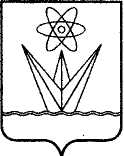 АДМИНИСТРАЦИЯЗАКРЫТОГО АДМИНИСТРАТИВНО – ТЕРРИТОРИАЛЬНОГО ОБРАЗОВАНИЯ  ГОРОДА  ЗЕЛЕНОГОРСКА КРАСНОЯРСКОГО КРАЯП О С Т А Н О В Л Е Н И ЕАДМИНИСТРАЦИЯЗАКРЫТОГО АДМИНИСТРАТИВНО – ТЕРРИТОРИАЛЬНОГО ОБРАЗОВАНИЯ  ГОРОДА  ЗЕЛЕНОГОРСКА КРАСНОЯРСКОГО КРАЯП О С Т А Н О В Л Е Н И ЕАДМИНИСТРАЦИЯЗАКРЫТОГО АДМИНИСТРАТИВНО – ТЕРРИТОРИАЛЬНОГО ОБРАЗОВАНИЯ  ГОРОДА  ЗЕЛЕНОГОРСКА КРАСНОЯРСКОГО КРАЯП О С Т А Н О В Л Е Н И ЕАДМИНИСТРАЦИЯЗАКРЫТОГО АДМИНИСТРАТИВНО – ТЕРРИТОРИАЛЬНОГО ОБРАЗОВАНИЯ  ГОРОДА  ЗЕЛЕНОГОРСКА КРАСНОЯРСКОГО КРАЯП О С Т А Н О В Л Е Н И ЕАДМИНИСТРАЦИЯЗАКРЫТОГО АДМИНИСТРАТИВНО – ТЕРРИТОРИАЛЬНОГО ОБРАЗОВАНИЯ  ГОРОДА  ЗЕЛЕНОГОРСКА КРАСНОЯРСКОГО КРАЯП О С Т А Н О В Л Е Н И Е  г. Зеленогорск               г. Зеленогорск                     №№ п/пАдрес незаселенного жилого помещенияАдрес незаселенного жилого помещенияАдрес незаселенного жилого помещенияПериод времени, в течение которого жилое помещение является незаселеннымНорматив или среднемесячный объем на отопление жилого помещенияОбщая площадь жилого помещения (площадь комнаты)Размер платы за содержание жилых помещений Тарифы на коммунальные ресурсы, используемые в целях содержания общего имущества МКД и мест общего пользования общежития              (с НДС)Тарифы на коммунальные ресурсы, используемые в целях содержания общего имущества МКД и мест общего пользования общежития              (с НДС)Тарифы на коммунальные ресурсы, используемые в целях содержания общего имущества МКД и мест общего пользования общежития              (с НДС)Тарифы на коммунальные ресурсы, используемые в целях содержания общего имущества МКД и мест общего пользования общежития              (с НДС)Тарифы на коммунальные ресурсы, используемые в целях содержания общего имущества МКД и мест общего пользования общежития              (с НДС)Тариф на коммунальную услугу по отоплениюОбъем потребления коммунальных ресурсов, используемых в целях содержания общего имущества МКД и мест общего пользования общежитияОбъем потребления коммунальных ресурсов, используемых в целях содержания общего имущества МКД и мест общего пользования общежитияОбъем потребления коммунальных ресурсов, используемых в целях содержания общего имущества МКД и мест общего пользования общежитияОбъем потребления коммунальных ресурсов, используемых в целях содержания общего имущества МКД и мест общего пользования общежитияОбъем потребления коммунальных ресурсов, используемых в целях содержания общего имущества МКД и мест общего пользования общежитияОбъем  потребления коммунальной услуги по отоплению (гр. 6 х гр. 7 х число месяцев)Затраты на оказание услуг по содержанию жилых помещений (гр.7 × гр.8 × число месяцев)Затраты на коммунальные ресурсы, используемые в целях содержания общего имущества МКД и мест общего пользования общежитияЗатраты на коммунальные ресурсы, используемые в целях содержания общего имущества МКД и мест общего пользования общежитияЗатраты на коммунальные ресурсы, используемые в целях содержания общего имущества МКД и мест общего пользования общежитияЗатраты на коммунальные ресурсы, используемые в целях содержания общего имущества МКД и мест общего пользования общежитияЗатраты на коммунальные ресурсы, используемые в целях содержания общего имущества МКД и мест общего пользования общежитияИтого затраты на оказание услуг по содержанию жилых помещений и затраты на коммунальные ресурсы используемые в целях содержания общего имущества в МКД (гр.21 + гр.22 + гр.23 + гр.24 + гр.25 + гр.26)Затраты на коммунальную услугу по отоплению(гр.14 х гр.20)№ п/пУлица№ дома№ квартиры (комнаты)Период времени, в течение которого жилое помещение является незаселеннымНорматив или среднемесячный объем на отопление жилого помещенияОбщая площадь жилого помещения (площадь комнаты)Размер платы за содержание жилых помещений Горячее водоснабжение Горячее водоснабжение Холодное водоснабжение Электроснабжение Водоотведение  (сточные воды)Тариф на коммунальную услугу по отоплениюГорячее водоснабжение Горячее водоснабжение Холодное водоснабжение Электроснабжение Водоотведение  (сточные воды)Объем  потребления коммунальной услуги по отоплению (гр. 6 х гр. 7 х число месяцев)Затраты на оказание услуг по содержанию жилых помещений (гр.7 × гр.8 × число месяцев)Горячее водоснабжениеГорячее водоснабжениеХолодное водоснабжение (гр.11 х гр.17 х число месяцев)Электроснабжение (гр.12 х гр.18 х число месяцев)Водоотведение  (сточные воды)(гр.13 х гр.19 х число месяцев)Итого затраты на оказание услуг по содержанию жилых помещений и затраты на коммунальные ресурсы используемые в целях содержания общего имущества в МКД (гр.21 + гр.22 + гр.23 + гр.24 + гр.25 + гр.26)Затраты на коммунальную услугу по отоплению(гр.14 х гр.20)№ п/пУлица№ дома№ квартиры (комнаты)Период времени, в течение которого жилое помещение является незаселеннымНорматив или среднемесячный объем на отопление жилого помещенияОбщая площадь жилого помещения (площадь комнаты)Размер платы за содержание жилых помещений теплоносительтепловая энергияХолодное водоснабжение Электроснабжение Водоотведение  (сточные воды)Тариф на коммунальную услугу по отоплениютеплоносительтепловая энергияХолодное водоснабжение Электроснабжение Водоотведение  (сточные воды)Объем  потребления коммунальной услуги по отоплению (гр. 6 х гр. 7 х число месяцев)Затраты на оказание услуг по содержанию жилых помещений (гр.7 × гр.8 × число месяцев)теплоноситель(гр.9 х гр.15 х число месяцев)тепловая энергия(гр.10 х гр.16 х число месяцев)Холодное водоснабжение (гр.11 х гр.17 х число месяцев)Электроснабжение (гр.12 х гр.18 х число месяцев)Водоотведение  (сточные воды)(гр.13 х гр.19 х число месяцев)Итого затраты на оказание услуг по содержанию жилых помещений и затраты на коммунальные ресурсы используемые в целях содержания общего имущества в МКД (гр.21 + гр.22 + гр.23 + гр.24 + гр.25 + гр.26)Затраты на коммунальную услугу по отоплению(гр.14 х гр.20)Гкал/м²м2руб./м2руб./м3руб./Гкалруб./м3Руб./кВт.чруб./м3руб./Гкалм3Гкалм3кВт.чм3Гкалруб.руб.руб.руб.руб.руб.руб.руб.123456789101112131415161718192021222324252627281.2.…Итого:Итого:Итого:хххххххххРуководитель ______________________/ФИО/                                Специалист ОГХ  ___________________/ФИО/Главный бухгалтер _________________/ФИО/МПИсполнитель ___________________________________Телефон _______________________/ФИО/№ п/пАдрес незаселенного жилого помещенияАдрес незаселенного жилого помещенияАдрес незаселенного жилого помещенияПериод времени, в течение которого жилое помещение является незаселеннымКоличество дней месяца, в течение которого жилое помещение являлось незаселеннымОбщая площадь жилого помещения (квартиры, комнаты)(м²)Примечание№ п/пУлица№ дома№ квартиры (комнаты)Период времени, в течение которого жилое помещение является незаселеннымКоличество дней месяца, в течение которого жилое помещение являлось незаселеннымОбщая площадь жилого помещения (квартиры, комнаты)(м²)Примечание12345678123…Исполнитель (должность)               ______________________/ФИО/телефон_______________              (дата)Согласовано:Руководитель КУМИ                       ______________________ /ФИО/Сведения об участнике отбораДанныеПолное наименование участника отбора - юридического лица или участника отбора - индивидуального предпринимателяКраткое наименование (для юридического лица)ОГРН/ИНН Место нахождение и адрес юридического лица или адрес места жительства индивидуального предпринимателяНаименование требованияНаличие документов (Да/нет)Участник отбора соответствует на первое число месяца, предшествующего месяцу, в котором планируется проведение отбора, следующим требованиям:ху участника отбора отсутствует неисполненная обязанность по уплате налогов, сборов, страховых взносов, пеней, штрафов, процентов, подлежащих уплате в соответствии с законодательством Российской Федерации о налогах и сбораху участника отбора отсутствует просроченная задолженность по возврату в местный бюджет города Зеленогорска субсидий, бюджетных инвестиций, предоставленных в том числе в соответствии с иными правовыми актами города Зеленогорска, и иная просроченная (неурегулированная) задолженность по денежным обязательствам перед муниципальным образованием город Зеленогорск Красноярского края участник отбора не находится в процессе реорганизации (за исключением реорганизации в форме присоединения к юридическому лицу, являющемуся участником отбора, другого юридического лица), ликвидации, в отношении участника отбора не введена процедура банкротства, деятельность участника отбора не приостановлена в порядке, предусмотренном законодательством Российской Федерации (для юридических лиц);участник отбора не прекратил деятельность в качестве индивидуального предпринимателя (для индивидуальных предпринимателей)- в реестре дисквалифицированных лиц отсутствуют сведения о дисквалифицированном руководителе, членах коллегиального исполнительного органа, лице, исполняющем функции единоличного исполнительного органа, или главном бухгалтере участника отбора – для юридических лиц; - в реестре дисквалифицированных лиц отсутствуют сведения об индивидуальном предпринимателе, являющемся участником отбораучастник отбора не является иностранным юридическим лицом, а также российским юридическим лицом, в уставном (складочном) капитале которого доля участия иностранных юридических лиц, местом регистрации которых является государство или территория, включенные в утверждаемый Министерством финансов Российской Федерации перечень государств и территорий, предоставляющих льготный налоговый режим налогообложения и (или) не предусматривающих раскрытия и предоставления информации при проведении финансовых операций (офшорные зоны), в совокупности превышает 50 процентовучастник отбора не получает средства из местного бюджета города Зеленогорска на основании иных муниципальных правовых актов города Зеленогорска в целях возмещения затрат в связи с оказанием услуг по содержанию жилых помещений и (или) предоставлением коммунальных услуг до заселения жилых помещений муниципального жилищного фондаПеречень документов к заявке соответствует перечню, указанному в объявлении о проведении отбора в соответствии с пунктами 1.6, 2.3, 2.4 Порядка предоставления субсидий в целях возмещения затрат в связи с оказанием услуг по содержанию жилых помещений и (или) предоставлением коммунальных услуг до заселения жилых помещений муниципального жилищного фонда (далее – Порядок):хзаявка по форме, установленной приложением № 1 к Порядкукопия учредительного документа (для юридического лица)копия свидетельства о государственной регистрации юридического лица (для юридического лица) или копия свидетельства о государственной регистрации физического лица в качестве индивидуального предпринимателя (для индивидуального предпринимателя)справка об исполнении обязанности по уплате налогов, сборов, страховых взносов, пеней, штрафов, процентов, выданная Федеральной налоговой службой по состоянию на первое число месяца, предшествующего месяцу, в котором планируется проведение отборавыписка из Единого государственного реестра юридических лиц или выписка из Единого государственного реестра индивидуальных предпринимателей, по состоянию на первое число месяца, предшествующего месяцу, в котором планируется проведение отборасправка об отсутствии у получателя субсидии просроченной (неурегулированной) задолженности по денежным обязательствам перед муниципальным образованием город Зеленогорск Красноярского края, подписанная участником отбора, с печатью (при наличии)справка о том, что сведения в Федеральную налоговую службу о процедуре реорганизации (за исключением реорганизации в форме присоединения к юридическому лицу, являющемуся участником отбора, другого юридического лица), ликвидации, банкротства не подавались, подписанная участником отбора, с печатью (при наличии)справка из Федеральной налоговой службы об отсутствии в реестре дисквалифицированных лиц сведений о дисквалифицированных руководителе, членах коллегиального исполнительного органа, лице, исполняющем функции единоличного исполнительного органа, или главном бухгалтере участника отбора (для юридического лица)справка из Федеральной налоговой службы об отсутствии в реестре дисквалифицированных лиц сведений об индивидуальном предпринимателесогласие на обработку персональных данных участника отборасогласие на публикацию (размещение) на официальном сайте информации об участие в отборе, о подаваемой заявке, иной информации как об участнике отбора, связанной с отбором получателей субсидии для предоставления субсидиирасчет плановых затрат на оказание услуг по содержанию незаселенных жилых помещений муниципального жилищного фонда и (или) затрат на коммунальную услугу по отоплению указанных помещений на очередной финансовый год по форме согласно приложению № 2 к Порядкуперечень адресов незаселенных жилых помещений по форме согласно приложению № 3 к Порядкукопии решений (протоколов) общих собраний собственников помещений в многоквартирных домах, в которых доля муниципального образования                 г. Зеленогорск Красноярского края в праве общей собственности на общее имущество в многоквартирных домах составляет менее пятидесяти процентов, об установлении размера платы за содержание жилых помещений в многоквартирных домах (для получателей субсидии, осуществляющих деятельность по содержанию незаселенных жилых помещений)для представителя юридического лица – копия доверенности на осуществление действий от имени получателя субсидии, подписанная лицом, обладающим правом действовать от имени получателя субсидии без доверенности;для представителя индивидуального предпринимателя – копия нотариально удостоверенной доверенности, подтверждающей его полномочия на осуществление действий от имени получателя субсидии -  Допустить заявку на участие в отборе; -  Отклонить заявку на участие в отборе по следующим основаниям:№ п/пАдрес незаселенного жилого помещенияАдрес незаселенного жилого помещенияАдрес незаселенного жилого помещенияПериод времени, в течение которого жилое помещение является незаселенным Количество дней месяца, в течение которого жилое помещение являлось незаселеннымНорматив или среднемесячный объем на отопление жилого помещенияОбщая площадь жилого помещения (площадь комнаты)Размер платы за содержание жилых помещений Тарифы на коммунальные ресурсы, используемые в целях содержания общего имущества МКД и мест общего пользования общежития (с НДС)Тарифы на коммунальные ресурсы, используемые в целях содержания общего имущества МКД и мест общего пользования общежития (с НДС)Тарифы на коммунальные ресурсы, используемые в целях содержания общего имущества МКД и мест общего пользования общежития (с НДС)Тарифы на коммунальные ресурсы, используемые в целях содержания общего имущества МКД и мест общего пользования общежития (с НДС)Тарифы на коммунальные ресурсы, используемые в целях содержания общего имущества МКД и мест общего пользования общежития (с НДС)Тариф на коммунальную услугу по отоплениюОбъем потребления коммунальных ресурсов, используемых в целях содержания общего имущества МКД и мест общего пользования общежития*Объем потребления коммунальных ресурсов, используемых в целях содержания общего имущества МКД и мест общего пользования общежития*Объем потребления коммунальных ресурсов, используемых в целях содержания общего имущества МКД и мест общего пользования общежития*Объем потребления коммунальных ресурсов, используемых в целях содержания общего имущества МКД и мест общего пользования общежития*Объем потребления коммунальных ресурсов, используемых в целях содержания общего имущества МКД и мест общего пользования общежития*Объем  потребления коммунальной услуги по отоплению                                                       (гр. 7 х гр. 8 х гр. 6 / кол-во календарных дней месяца)за _________________ 20____ года(месяц)за _________________ 20____ года(месяц)за _________________ 20____ года(месяц)за _________________ 20____ года(месяц)за _________________ 20____ года(месяц)за _________________ 20____ года(месяц)за _________________ 20____ года(месяц)за _________________ 20____ года(месяц)Всего с нарастающим итогом с начала годаВсего с нарастающим итогом с начала годаВсего с нарастающим итогом с начала годаВсего с нарастающим итогом с начала годаВсего с нарастающим итогом с начала годаВсего с нарастающим итогом с начала годаВсего с нарастающим итогом с начала годаВсего с нарастающим итогом с начала года№ п/пАдрес незаселенного жилого помещенияАдрес незаселенного жилого помещенияАдрес незаселенного жилого помещенияПериод времени, в течение которого жилое помещение является незаселенным Количество дней месяца, в течение которого жилое помещение являлось незаселеннымНорматив или среднемесячный объем на отопление жилого помещенияОбщая площадь жилого помещения (площадь комнаты)Размер платы за содержание жилых помещений Тарифы на коммунальные ресурсы, используемые в целях содержания общего имущества МКД и мест общего пользования общежития (с НДС)Тарифы на коммунальные ресурсы, используемые в целях содержания общего имущества МКД и мест общего пользования общежития (с НДС)Тарифы на коммунальные ресурсы, используемые в целях содержания общего имущества МКД и мест общего пользования общежития (с НДС)Тарифы на коммунальные ресурсы, используемые в целях содержания общего имущества МКД и мест общего пользования общежития (с НДС)Тарифы на коммунальные ресурсы, используемые в целях содержания общего имущества МКД и мест общего пользования общежития (с НДС)Тариф на коммунальную услугу по отоплениюОбъем потребления коммунальных ресурсов, используемых в целях содержания общего имущества МКД и мест общего пользования общежития*Объем потребления коммунальных ресурсов, используемых в целях содержания общего имущества МКД и мест общего пользования общежития*Объем потребления коммунальных ресурсов, используемых в целях содержания общего имущества МКД и мест общего пользования общежития*Объем потребления коммунальных ресурсов, используемых в целях содержания общего имущества МКД и мест общего пользования общежития*Объем потребления коммунальных ресурсов, используемых в целях содержания общего имущества МКД и мест общего пользования общежития*Объем  потребления коммунальной услуги по отоплению                                                       (гр. 7 х гр. 8 х гр. 6 / кол-во календарных дней месяца)Затраты на оказание услуг по содержанию жилых помещений                           (гр.9 × гр.8 × гр.6 / кол-во календарных дней месяца)Затраты на коммунальные ресурсы, используемые в целях содержания общего имущества МКД и мест общего пользования общежитияЗатраты на коммунальные ресурсы, используемые в целях содержания общего имущества МКД и мест общего пользования общежитияЗатраты на коммунальные ресурсы, используемые в целях содержания общего имущества МКД и мест общего пользования общежитияЗатраты на коммунальные ресурсы, используемые в целях содержания общего имущества МКД и мест общего пользования общежитияЗатраты на коммунальные ресурсы, используемые в целях содержания общего имущества МКД и мест общего пользования общежитияИтого затраты на оказание услуг по содержанию жилых помещений и затраты на коммунальные ресурсы используемые в целях содержания общего имущества в МКД, общежития(гр.22 + гр.23 + гр.24 + гр.25 + гр.26 + гр.27)Затраты на коммунальную услугу по отоплению(гр.15 × гр.21)Затраты на оказание услуг по содержанию жилых помещений      Затраты на коммунальные ресурсы, используемые в целях содержания общего имущества МКД и мест общего пользования общежитияЗатраты на коммунальные ресурсы, используемые в целях содержания общего имущества МКД и мест общего пользования общежитияЗатраты на коммунальные ресурсы, используемые в целях содержания общего имущества МКД и мест общего пользования общежитияЗатраты на коммунальные ресурсы, используемые в целях содержания общего имущества МКД и мест общего пользования общежитияЗатраты на коммунальные ресурсы, используемые в целях содержания общего имущества МКД и мест общего пользования общежитияИтого затраты на оказание услуг по содержанию жилых помещений и затраты на коммунальные ресурсы, используемые в целях содержания общего имущества в МКД, общежитияЗатраты на коммунальную услугу по отоплению № п/пУлица№ дома№ квартиры (комнаты)Период времени, в течение которого жилое помещение является незаселенным Количество дней месяца, в течение которого жилое помещение являлось незаселеннымНорматив или среднемесячный объем на отопление жилого помещенияОбщая площадь жилого помещения (площадь комнаты)Размер платы за содержание жилых помещений Горячее водоснабжениеГорячее водоснабжениеХолодное водоснабжение Электроснабжение Водоотведение  (сточные воды)Тариф на коммунальную услугу по отоплениюГорячее водоснабжение Горячее водоснабжение Холодное водоснабжение Электроснабжение Водоотведение  (сточные воды)Объем  потребления коммунальной услуги по отоплению                                                       (гр. 7 х гр. 8 х гр. 6 / кол-во календарных дней месяца)Затраты на оказание услуг по содержанию жилых помещений                           (гр.9 × гр.8 × гр.6 / кол-во календарных дней месяца)Горячее водоснабжениеГорячее водоснабжениеХолодное водоснабжение (гр.12 × гр.18 × гр.6 / кол-во календарных дней месяца)Электроснабжение (гр.13× гр.19 × гр.6 / кол-во календарных дней месяца)Водоотведение  (сточные воды) (гр.14× гр.20× гр.6 / кол-во календарных дней месяца)Итого затраты на оказание услуг по содержанию жилых помещений и затраты на коммунальные ресурсы используемые в целях содержания общего имущества в МКД, общежития(гр.22 + гр.23 + гр.24 + гр.25 + гр.26 + гр.27)Затраты на коммунальную услугу по отоплению(гр.15 × гр.21)Затраты на оказание услуг по содержанию жилых помещений      Горячее водоснабжениеГорячее водоснабжениеХолодное водоснабжение Электроснабжение Водоотведение  (сточные воды)Итого затраты на оказание услуг по содержанию жилых помещений и затраты на коммунальные ресурсы, используемые в целях содержания общего имущества в МКД, общежитияЗатраты на коммунальную услугу по отоплению № п/пУлица№ дома№ квартиры (комнаты)Период времени, в течение которого жилое помещение является незаселенным Количество дней месяца, в течение которого жилое помещение являлось незаселеннымНорматив или среднемесячный объем на отопление жилого помещенияОбщая площадь жилого помещения (площадь комнаты)Размер платы за содержание жилых помещений теплоносительтепловая энергияХолодное водоснабжение Электроснабжение Водоотведение  (сточные воды)Тариф на коммунальную услугу по отоплениютеплоноситель тепловая энергияХолодное водоснабжение Электроснабжение Водоотведение  (сточные воды)Объем  потребления коммунальной услуги по отоплению                                                       (гр. 7 х гр. 8 х гр. 6 / кол-во календарных дней месяца)Затраты на оказание услуг по содержанию жилых помещений                           (гр.9 × гр.8 × гр.6 / кол-во календарных дней месяца)теплоноситель (гр.10 × гр.16 × гр.6 / кол-во календарных дней месяца)тепловая энергия (гр.11 × гр.17 × гр.6 / кол-во календарных дней месяца)Холодное водоснабжение (гр.12 × гр.18 × гр.6 / кол-во календарных дней месяца)Электроснабжение (гр.13× гр.19 × гр.6 / кол-во календарных дней месяца)Водоотведение  (сточные воды) (гр.14× гр.20× гр.6 / кол-во календарных дней месяца)Итого затраты на оказание услуг по содержанию жилых помещений и затраты на коммунальные ресурсы используемые в целях содержания общего имущества в МКД, общежития(гр.22 + гр.23 + гр.24 + гр.25 + гр.26 + гр.27)Затраты на коммунальную услугу по отоплению(гр.15 × гр.21)Затраты на оказание услуг по содержанию жилых помещений      теплоносительтепловая энергияХолодное водоснабжение Электроснабжение Водоотведение  (сточные воды)Итого затраты на оказание услуг по содержанию жилых помещений и затраты на коммунальные ресурсы, используемые в целях содержания общего имущества в МКД, общежитияЗатраты на коммунальную услугу по отоплению дн.Гкал/м²м2руб./м2руб./м3руб./Гкалруб./м3руб./кВт.чруб./м3руб./Гкалм3Гкалм3кВт.ч  м3Гкалруб.руб.руб.руб.руб.руб.руб.руб.руб.руб.руб.руб.руб.руб.руб.руб.123456789101112131415161718192021222324252627282930313233343536371.2.…Итого:Итого:Итого:Итого:ххххххххРуководитель ______________________/ФИО/                               Специалист ОГХ  ___________________/ФИО/Главный бухгалтер _________________/ФИО/МПИсполнитель ___________________________________Телефон _______________________/ФИО/